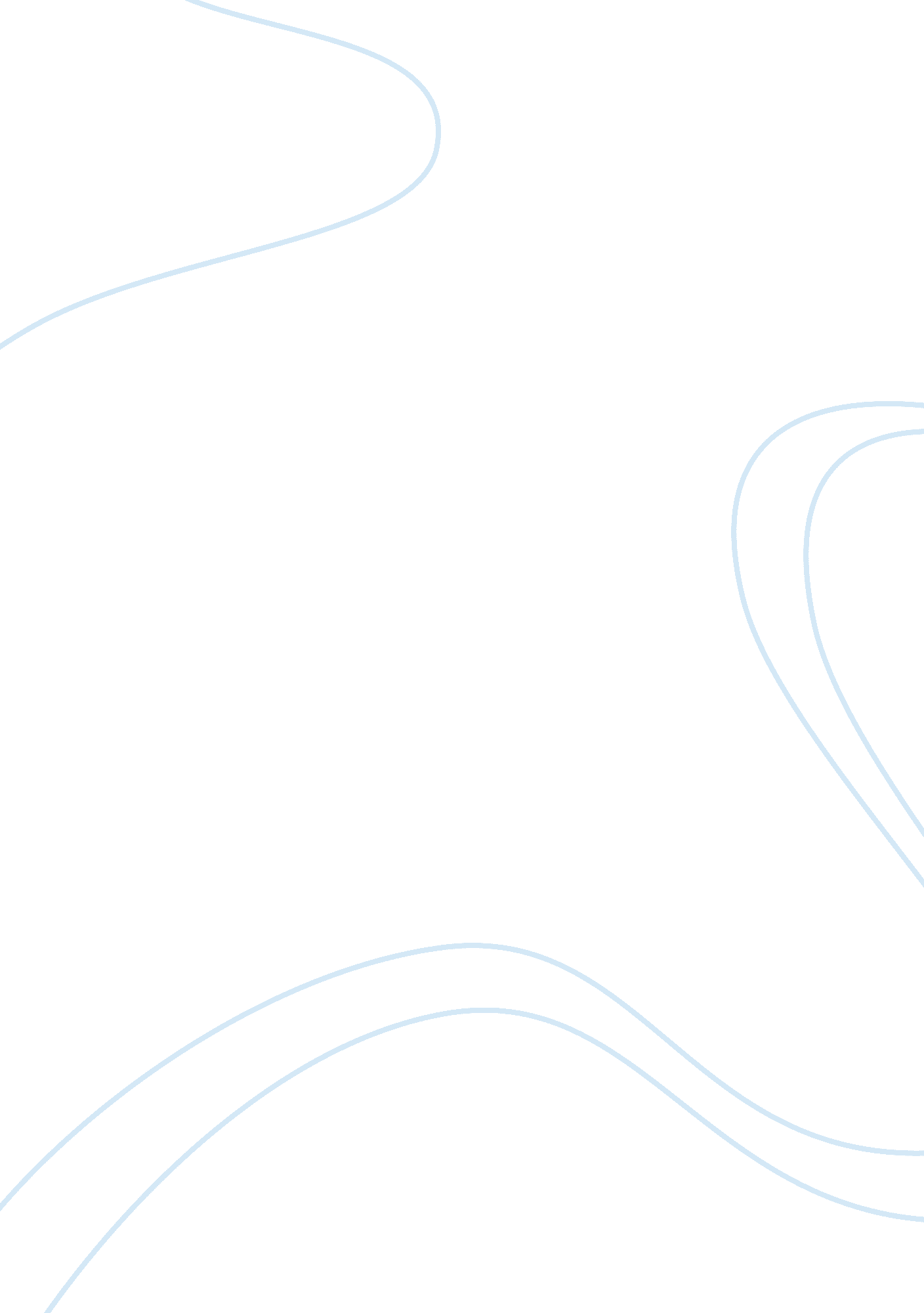 Academic appealLinguistics, English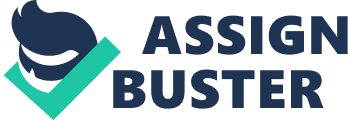 MDC North Campus  11380 NW 27 AV  Miami, FL 33167-3418  April 30, 2004   Dear Dr. Matilde Roig-Watnik,  I’m writing this letter to enquire about the status of my academic probation. At the beginning of this school year, the administration placed me on probation due to my poor academic performance. However, I’ve passed all of my classes for the spring term. Therefore, I’m asking that you would kindly remove my academic probation so that I can complete my degree. This probation hinders me from finishing my degree and then hopefully finding a decent job. The situation is so dire that I can’t even register for any classes. I hope to complete my B. A. in public administration at FIU. Without an associate degree, it will be impossible for me to pursue higher education. I am a hard-working student and I will prove so during this upcoming semester. I consider my education to be extremely important to me. For your information, my student ID number is A41287161. If you wish to contact me, I can be reached via email at jehu. milord001@mymdc. net, or by cell phone at (305) 481-6656. Thank you very much for taking the time to consider my request. 
Sincerely yours. 
Jehu Milord 